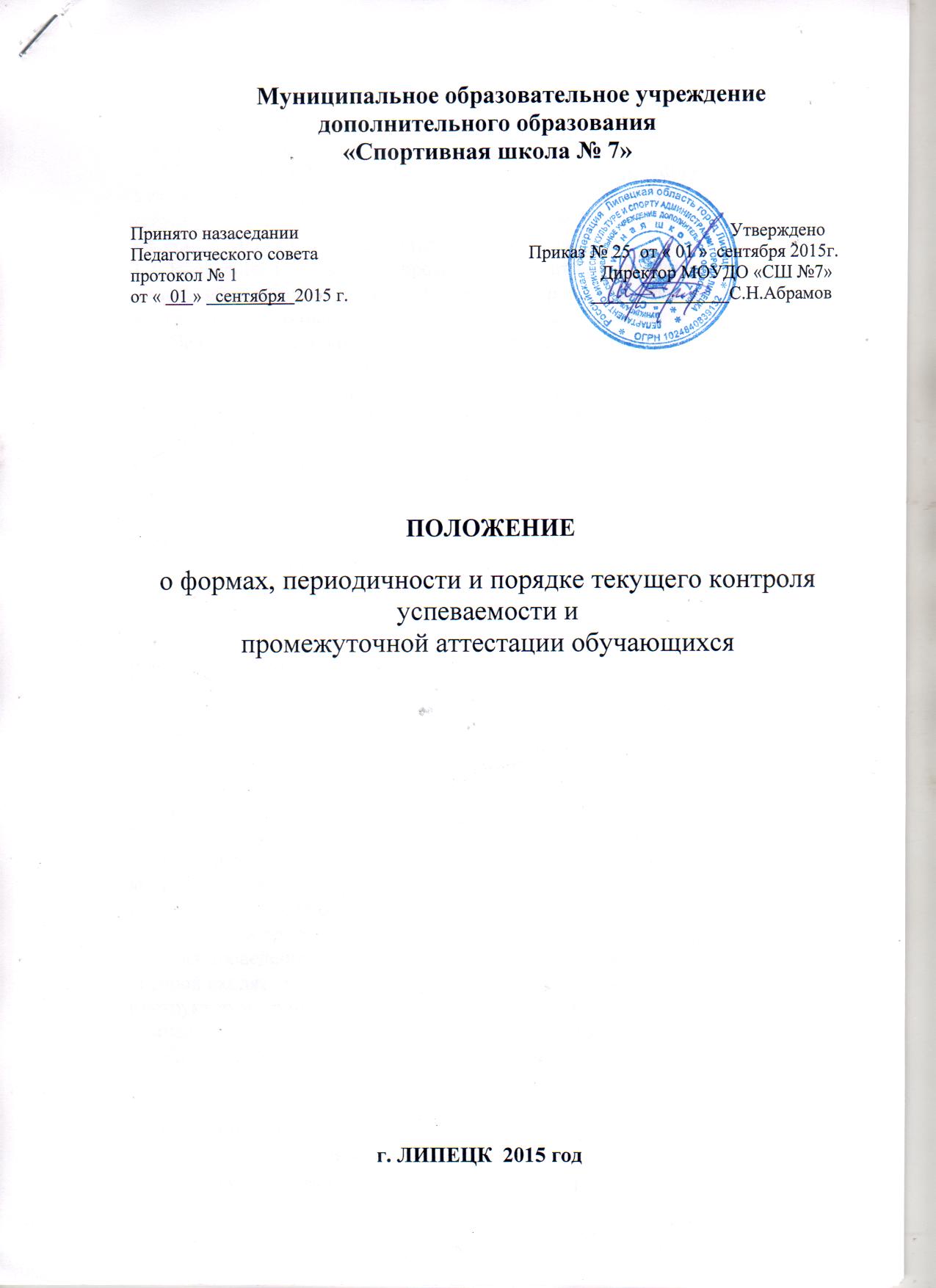 1. Общие положения1.1. Настоящее Положение разработано в соответствии с Федеральным законом «Об образовании в Российской Федерации» No 273-ФЭ от 29.12.2012г., ФЗ «О физической культуре и спорте в Российской Федерации», Уставом школы и регламентирует формы, периодичность и порядок текущего контроля успеваемости и промежуточной аттестации учащихся МОУДО «СШ №7» (далее - Учреждение).1.2. Настоящее Положение о промежуточной аттестации учащихся принимается педсоветом школы, имеющим право вносить в него свои изменения и дополнения, и утверждается приказом директор Учреждения.1.3. Целью текущего контроля и промежуточной аттестации являются:• Обеспечение социальной защиты обучающихся, соблюдение их прав и свобод в части регламентации учебной загруженности в соответствии с санитарными правилами и нормами, уважения их личности и человеческого достоинства.• Установление фактического уровня теоретических знаний и практических умений по предметам обязательного компонента учебного плана.• Соотнесение этого уровня с требованиями образовательных программ.• Контроль над выполнением учебных программ и календарно-тематического графика изучения учебных предметов.2. Текущий контроль успеваемости и промежуточная аттестация учащихся2.1. К проведению аттестации допускаются все обучающиеся спортивной школы, не имеющие медицинские противопоказания.2.2. Проведение аттестации проводится в конце учебного года (май, июнь).2.3. Формой проведения аттестации обучающихся является сдача контрольных нормативов (Приложение No 1).2.4. Сроки и форма проведения контрольных нормативов устанавливаются педагогическим советом, исходя из учебного плана, годового календарного учебного графика и утверждаются приказом директора учреждения.2.5. Тренеры-преподаватели не позднее, чем за 2 месяца до начала проведения контрольных нормативов доводят до сведения обучающихся конкретный перечень контрольных нормативов.2.6. Учащиеся, не прошедшие аттестацию в соответствии с графиком, аттестуются в другие сроки, которые устанавливаются дополнительно.2.7. Для проведения аттестации учащихся создается комиссия, в состав которой входят: заместитель директора по учебно-воспитательной работе, инструктор-методист, старший тренер-преподаватель отделения. Состав комиссии утверждается приказом директора учреждения.2.8. По окончании учебного года учащиеся сдают контрольные нормативы, которые оцениваются по пятибалльной системе (Приложение No 2).2.9. Результаты контрольно-переводных испытаний заносятся в протокол (Приложение No3).2.10. Сроки проведения контрольных нормативов устанавливается педагогическим советом.3. Порядок оформления результатов аттестации.3.1. Результаты аттестации фиксируются в протоколах сдачи контрольных нормативов и являются отчетными документами, которые хранятся в учебной части учреждения.3.2. Результаты промежуточной аттестации и текущего контроля учащихся заносятся в личные дела учащихся.3.3. Результаты аттестации являются основанием для решения вопроса оповторном обучении на данном этапе (на 1 год) или завершения обучения учащихся на данном этапе.3.4. При завершении обучения на данном этапе, обучающему может быть выдана справка соответствующего образца.                                                                                                                                                                                                                                                                 ПРИЛОЖЕНИЕ № 1КОНТРОЛЬНЫЕ НОРМАТИВЫпромежуточной аттестации по общей и специальной физической подготовке для велосипедистов на этапе начальной подготовки  1-2- года обученияКОНТРОЛЬНЫЕ НОРМАТИВЫпромежуточной аттестации по общей и специальной физической подготовке для велосипедистов 1-2- года обучения на тренировочном этапеКОНТРОЛЬНЫЕ НОРМАТИВЫпромежуточной аттестации по общей и специальной физической подготовке для велосипедистов 1-2- года обучения на тренировочном этапеКОНТРОЛЬНЫЕ НОРМАТИВЫпромежуточной аттестации по общей и специальной физической подготовке для велосипедистов  3-5 года обучения на тренировочном этапеКОНТРОЛЬНЫЕ НОРМАТИВЫпромежуточной аттестации по общей и специальной физической подготовке для велосипедистов 3-5 года обучения на тренировочном этапеНОРМАТИВЫ по общей и специальной физической подготовке для приема в группу                      начальной подготовкиКонтрольные нормативы Отделения «велоспорта»ИТОГОВОЙ АТТЕСТАЦИИ по общей и специальной физической подготовкеКОНТРОЛЬНЫЕ НОРМАТИВЫпромежуточной аттестации по общей и специальной физической подготовке для лыжников-гонщиков на этапе начальной подготовки  1-2 года обученияКОНТРОЛЬНЫЕ НОРМАТИВЫпромежуточной аттестации по общей и специальной физической подготовке для лыжников-гонщиков 1-2- года обучения на тренировочном этапеКОНТРОЛЬНЫЕ НОРМАТИВЫпромежуточной аттестации по общей и специальной физической подготовке для лыжников-гонщиков 1-2- года обучения на тренировочном этапеКОНТРОЛЬНЫЕ НОРМАТИВЫпромежуточной аттестации по общей и специальной физической подготовке для лыжников-гонщиков  3-5 года обучения на тренировочном этапеКОНТРОЛЬНЫЕ НОРМАТИВЫпромежуточной аттестации по общей и специальной физической подготовке для велосипедистов 3-5 года обучения на тренировочном этапеНОРМАТИВЫ по общей и специальной физической подготовке для приема в группу                      начальной подготовкиКонтрольные нормативы Отделения «Лыжные гонки»ИТОГОВОЙ АТТЕСТАЦИИ по общей и специальной физической подготовке                                                                                                                                                                          Приложение № 3                                                                 П Р О Т О К О Л                                                                        Приказ________                                                                                                                                                                 от________________                                     контрольно-переводных испытаний по ОФП и СФП                                                                                     уч-ся_______________________________ года обучения   Тренер-преподаватель__________________                                               Зам.директора __________№Контрольное упражнение                         МАЛЬЧИКИ                         МАЛЬЧИКИ                         МАЛЬЧИКИБаллы«3»«4»«5»1Бег 800 м5.305.155.002Прыжок в длину с места120140165 и больше3Подтягивание51015 и больше4Индивидуальная гонка 5 км9.509.159.00№Контрольное упражнение                         ДЕВОЧКИ                         ДЕВОЧКИ                         ДЕВОЧКИБаллы«3»«4»«5»1Бег 800 м5.405,305.152Прыжок в длину с места110130150 и больше3Сгибание и разгибание рук в упоре лежа, раз 6810 и больше4Индивидуальная гонка   5 км10.5010.1510.00№Контрольные нормативы (тест)Контрольные нормативы (тест)Контрольные нормативы (тест)ДЕВОЧКИДЕВОЧКИДЕВОЧКИДЕВОЧКИДЕВОЧКИДЕВОЧКИБаллыБаллыБаллы«3»«3»«4»«4»«5»«5»Года обученияГода обученияГода обучения1212121Бег Бег 60  метров13,813,412,812,410,810,421500 метров8.007.407.307.157.157,003Прыжок в длину с местаПрыжок в длину с местаПрыжок в длину с места135 и ниже150 и ниже135-166150-1791671804 Отжимание от пола Отжимание от пола Отжимание от пола81012141520510 кмИндивидуальная гонкаИндивидуальная гонка20,3019,30 20,1519,1520,0019,0065-кратный прыжок с места5-кратный прыжок с места5-кратный прыжок с места8209008509509001000№Контрольные нормативы (тест)Контрольные нормативы (тест)Контрольные нормативы (тест)ЮНОШИЮНОШИЮНОШИЮНОШИЮНОШИЮНОШИБаллыБаллыБаллы«3»«3»«4»«4»«5»«5»Года обученияГода обученияГода обучения1212121Бег Бег 60  метров21,320,618,317,615,314,621500 метров4,204,054,053.453,453,253Прыжок в длину с местаПрыжок в длину с местаПрыжок в длину с места1401551601701902034 Подтягивание Подтягивание Подтягивание81012141520510 км Индивидуальная гонкаИндивидуальная гонка18.0017.0017.4516.4517.3016.3065-кратный прыжок с места5-кратный прыжок с места5-кратный прыжок с места900950950100010001100№Контрольные нормативы (тест)Контрольные нормативы (тест)Контрольные нормативы (тест)ДЕВУШКИДЕВУШКИДЕВУШКИДЕВУШКИДЕВУШКИДЕВУШКИДЕВУШКИДЕВУШКИДЕВУШКИБаллыБаллыБаллы«3»«3»«3»«4»«4»«4»«5»«5»«5»Года обученияГода обученияГода обучения3453453451Бег Бег 60  метров13,012,512,012,011,511,010,510.09,521500 метров7.307.007.007.006.456.456.456.306.303Прыжок в длину с местаПрыжок в длину с местаПрыжок в длину с места145 и ниже155 и ниже160 и ниже160-180165-185175-190180-191185-200190-2084 Отжимание от пола Отжимание от пола Отжимание от пола10121415162015162057-кратный прыжок с места7-кратный прыжок с места7-кратный прыжок с места114012001250124013001356134014001456610 кмИндивидуальная гонкаИндивидуальная гонка20.0019.00-19.0018.00-18.0017.00-620 кмИндивидуальная гонкаИндивидуальная гонка--34.00--33.00--32.30№Контрольные нормативы (тест)Контрольные нормативы (тест)Контрольные нормативы (тест)ЮНОШИЮНОШИЮНОШИЮНОШИЮНОШИЮНОШИЮНОШИЮНОШИЮНОШИБаллыБаллыБаллы«3»«3»«3»«4»«4»«4»«5»«5»«5»Года обученияГода обученияГода обучения3453453451Бег Бег 60  метров10.510.29.710.09.79.59.59.28.921500 метров7.006.456.356.306.156.156.156.006.003Прыжок в длину с местаПрыжок в длину с местаПрыжок в длину с места1601751801801902002162282404ПодтягиваниеПодтягиваниеПодтягивание10111210111210111257-кратный прыжок с места7-кратный прыжок с места7-кратный прыжок с места124013001350134014001456144015001556610 кмИндивидуальная гонкаИндивидуальная гонка17.3017.00-16.3016.00-15.3015.00-620 кмИндивидуальная гонкаИндивидуальная гонка--30.00--29.00--28.00№Физическое качествоФизическое качествоМальчикиДевочки1БыстротаБег 30мНе более 6,8 сНе более 7,0 с2Скоростно-силовые качестваПрыжок в длину с местаНе менее 120 смНе менее 110 см2Скоростно-силовые качестваМетание теннисного мяча с местаНе менее 14мНе менее 10 м№Контрольные упражненияДЕВУШКИЮНОШИ1Бег 60мНе более 11,1-1Бег 100м-Не более 19,22БЕГ 1500м6.155.453Прыжок в длину с местаНе менее 185Не менее 2104Индивидуальная гонка 20 км31.3027.00№Контрольное упражнениеДЕВОЧКИДЕВОЧКИДЕВОЧКИБаллы«3»«4»«5»1Бег 800 м5.405.305.152Прыжок в длину с места110130150 и больше3Отжимание от пола6810 и больше4Лыжи- Классический ход (1 км)9.509.208.5055-кратный прыжок с места550650750№Контрольное упражнение	МАЛЬЧИКИ	МАЛЬЧИКИ	МАЛЬЧИКИБаллы«3»«4»«5»1Бег 800 м5.305,155.002Прыжок в длину с места120140165 и больше3Отжимание от пола 101525 и больше4Лыжи- Классический ход (1 км)7.407.206.5955-кратный прыжок с места600700800№Контрольные нормативы (тест)Контрольные нормативы (тест)Контрольные нормативы (тест)ДЕВОЧКИДЕВОЧКИДЕВОЧКИДЕВОЧКИДЕВОЧКИДЕВОЧКИБаллыБаллыБаллы«3»«3»«4»«4»«5»«5»Года обученияГода обученияГода обучения1212121Бег Бег 60  метров13,813,412,812,410,810,42800 метров4.153.553.553.353.353.203Прыжок в длину с местаПрыжок в длину с местаПрыжок в длину с места135 и ниже150 и ниже135-166150-1791671804Кросс 2 кмКросс 2 кмКросс 2 км-12.00-11.00-9.505 Отжимание от пола Отжимание от пола Отжимание от пола8101214152065 кмКлассический ходКлассический ход26.1525.0025.0023.0024.0022.0065 кмСвободный ходСвободный ход25.5523.1524.2022.1023.3021.0075-кратный прыжок с места5-кратный прыжок с места5-кратный прыжок с места8209008509509001000№Контрольные нормативы (тест)Контрольные нормативы (тест)Контрольные нормативы (тест)ЮНОШИЮНОШИЮНОШИЮНОШИЮНОШИЮНОШИБаллыБаллыБаллы«3»«3»«4»«4»«5»«5»Года обученияГода обученияГода обучения1212121Бег Бег 100  метров21,320,618,317,615,314,621000 метров4,204,054,053.453,453,253Прыжок в длину с местаПрыжок в длину с местаПрыжок в длину с места1401551601701902034Отжимание от брусьевОтжимание от брусьевОтжимание от брусьев810121415205Кросс 3 кмКросс 3 кмКросс 3 км-14.00-13.00-12.0065 км Классический ходКлассический ход25.0022.3023.2521.0021.0019.0065 км Свободный ходСвободный ход23.0018.4022.1017.1020.0018.0075-кратный прыжок с места5-кратный прыжок с места5-кратный прыжок с места900950950100010001100№Контрольные нормативы (тест)Контрольные нормативы (тест)Контрольные нормативы (тест)ДЕВУШКИДЕВУШКИДЕВУШКИДЕВУШКИДЕВУШКИДЕВУШКИДЕВУШКИДЕВУШКИДЕВУШКИБаллыБаллыБаллы«3»«3»«3»«4»«4»«4»«5»«5»«5»Года обученияГода обученияГода обучения3453453451Бег Бег 60  метров13,012,512,012,011,511,010,09,59,02800 метров3,453,303,203,253,103,003,052,502,403Прыжок в длину с местаПрыжок в длину с местаПрыжок в длину с места145 и ниже155 и ниже160 и ниже160-180165-185170-1901912002084 Отжимание от пола Отжимание от пола Отжимание от пола1012141516201516205Кросс 2 кмКросс 2 кмКросс 2 км13.0012.3012.0010.3010.009.459.158.458.20610-кратный прыжок с места10-кратный прыжок с места10-кратный прыжок с места16001650170018001850190019002000208075 кмСвободный ходСвободный ход21.4522.0021.3021.3020.0019.0020.3019.0018.0075 кмКлассический ходКлассический ход22.4522.0021.3021.3020.0019.0020.3019.0018.00№Контрольные нормативы (тест)Контрольные нормативы (тест)Контрольные нормативы (тест)ЮНОШИЮНОШИЮНОШИЮНОШИЮНОШИЮНОШИЮНОШИЮНОШИЮНОШИБаллыБаллыБаллы«3»«3»«3»«4»«4»«4»«5»«5»«5»Года обученияГода обученияГода обучения3453453451Бег Бег 60  метров20,119,519,217,116.516.214.113.513.221000 метров4,003,553,453.453.353.253.253.153.053Прыжок в длину с местаПрыжок в длину с местаПрыжок в длину с места1601751801801902002162282404Кросс 3 кмКросс 3 кмКросс 3 км14,0013,5013,4012.5012.1011.5011.2010.4510.205 Отжимание от брусьев Отжимание от брусьев Отжимание от брусьев101214151620151620610-кратный прыжок с места10-кратный прыжок с места10-кратный прыжок с места16001750180018001900200021502200240075 км Классический ход Классический ход 21,3021,0019,4019.5519.3717.3017.2616.4016.0075 км Свободный ходСвободный ход20,0018,3019.12,719.1217.0016.5417.0016.1015.10810 кмКлассический ход Классический ход 45,0043,1941,1243.1941.1236.2437.2035.0033.10810 кмСвободный ходСвободный ход42,0041,2039.57,641.0439.5735.0035.0033.0031.10№Физическое качествоФизическое качествоМальчикиДевочки1БыстротаБег 30мНе более 6,8 сНе более 7,0 с2Скоростно-силовые качестваПрыжок в длину с местаНе менее 120 смНе менее 110 см2Скоростно-силовые качестваМетание теннисного мяча с местаНе менее 14мНе менее 10 м№Контрольные упражненияДЕВУШКИЮНОШИ1Бег 60мНе более 11,1-1Бег 100м-Не более 19,22Прыжок в длину с местаНе менее 185Не менее 2103Классический ход (3 км)12,00 и ниже-3Классический ход (5 км)-18,16 и ниже3Коньковый ход (3 км)11,42 и ниже-3Коньковый ход (5 км)-17,10 иниже№п/пФ.И.спортсменаГод рожд.Разряд                           ОФП                           ОФП                           ОФП                           ОФП                           ОФП                           ОФП                           ОФП                           ОФП      С Ф П      С Ф ПОценкаПерев.№п/пФ.И.спортсменаГод рожд.Разряд бег ____      бег ____     прыжок с/местапрыжок с/места  ___- крат. прыжок  ___- крат. прыжоккросскроссОценкаПерев.1.2.3.4.5.6.7.8.9.10.11.12.13.14.15.